MEDICAL TERMINOLOGY: Chapter 1 NotesThe Basics and the BodyAnatomy-Physiology-Body Planes-Body Directions-Anatomical Position (also known as _________________________position):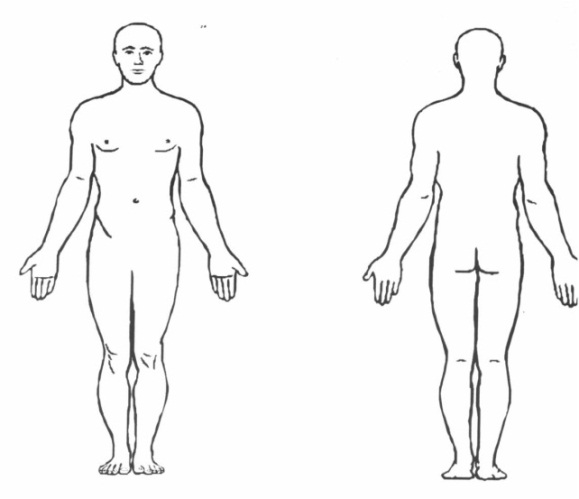 Body Planes (define- what does each it divide the body into?) Sagittal-Midsagittal-Frontal/Coronal-Transverse-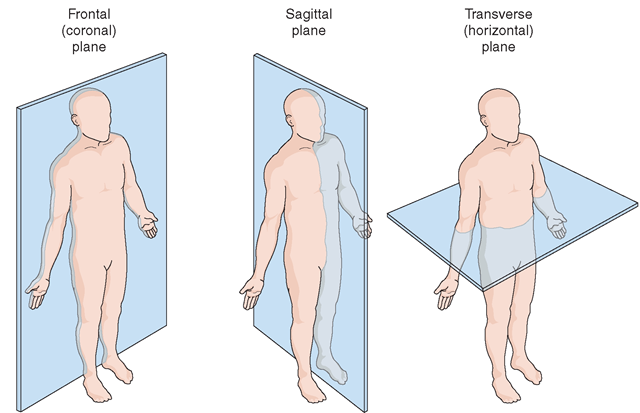 Body Directions (define)Ventral-Dorsal-Anterior-Posterior-Superior-Inferior-Medial-Lateral-Proximal-Distal-Caudal-Cephalic-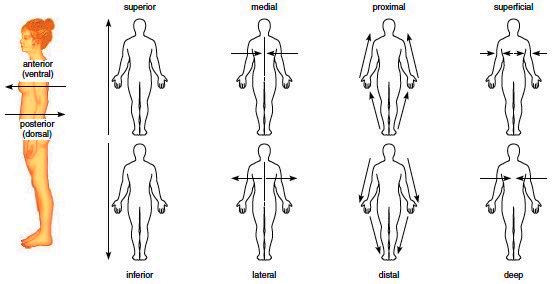 Body Cavities (describe each and list organs they may contain)_______________Cavities:Cranial-Spinal-________________Cavities:ThoracicAbdominalPelvic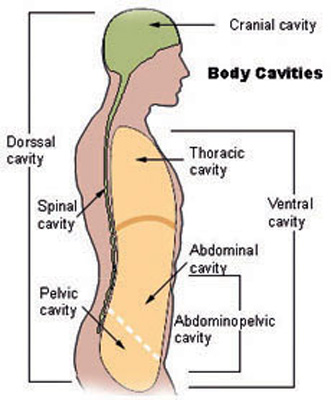 Abdominal Quadrants (know the abbreviations for each!)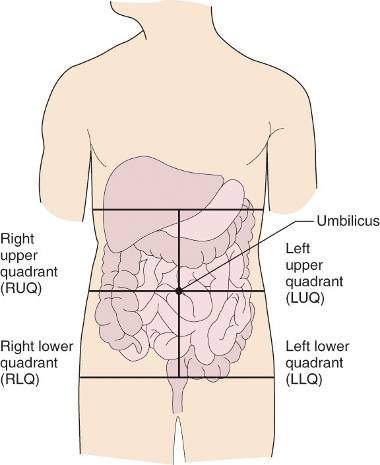  Abdominal Regions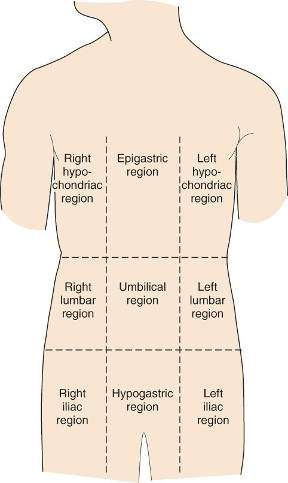 Body OrganizationCellTissueOrganBody SystemOrganismThe Body Systems (describe the function and parts of each)IntegumentaryDigestiveLymphatic or_______________MuscularSkeletalCardiovascular or ___________________RespiratoryUrinary or _________________NervousReproductivePatient Positions (Label each and describe what it may be used for):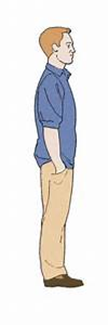 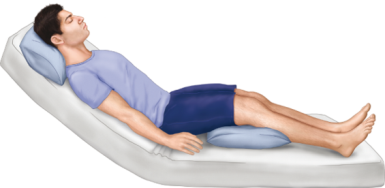 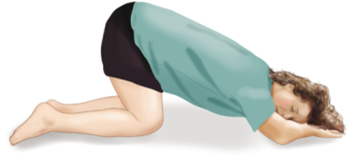 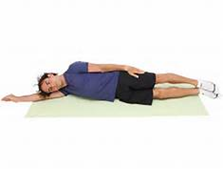 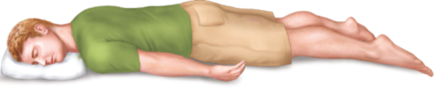 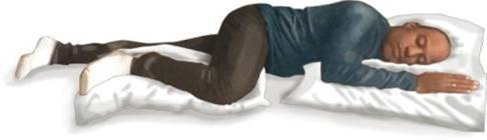 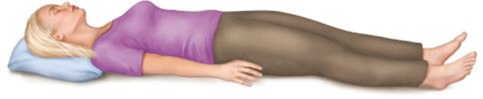 Descriptive Vocabulary for Diseases/Conditions & AssessmentsAcuteAutoimmuneBenignChronicCongenitalConvalescenceDebilitatingEndemicEndogenousEpidemicExogenousGeneticHypersensitivityIdiopathicImmunologicalInfectiousInflammatoryIschemicMalignantMetabolicNeoplasticNosocomialNutritionalOpportunisticSyndromeTerminalIatrogenicInspectionAuscultationSignsSymptomsPalpationPercussionOlfactionManifestationObservationDiagnosisPrognosis